Codierung 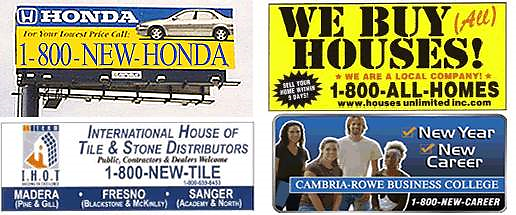 Auftrag:Finde die Telefonnummer hinter den folgenden Codierungen heraus:1-800-CALL-APPLE1-800-FLOWERS071-TAXIRUF079-EINKAUFWelche Zahlen können in der Buchstabencodierung nicht vorkommen?Finde eine passende Codierung für die folgenden Nummern:Tipp: die fehlenden Zahlen im Buchstabencode dürfen einfach als Zahl geschrieben werden.die Handynummer der Elterndie Telefonnummer des besten Freundes / der besten FreundinLösung:Aufgabe 11-800-CALL-APPLE		1-800-2255-277531-800-FLOWERS		1-800-3569377071-TAXIRUF			071 829 47 83079-EINKAUF			079 346 52 83Aufgabe 2Die Zahlen 1 und 0 haben keine Buchstaben auf der Tastatur, deshalb können sie im Buchstabencode nicht benutzt werden. 